Electromagnetic radiation is indirectly ionizing (through short-lived hydroxyl radicals).hypoxic tumor cells are significantly less radiosensitive than aerated cells; H: hypoxic cell sensitizers (metronidazole, misonidazole - mimic oxygen and increase cell kill), thymidine analogues (iododeoxyuridine, bromodeoxyuridine - incorporated into DNA and render cells more susceptible to radiation damage; however, they are associated with considerable acute toxicity.)DNA damage is also dependent on phase of cell cycle; most radiation-sensitive phases are G2 and M; H: delivery of radiation in divided doses (fractionation) - allows surviving G1 and S phase cells to progress to more sensitive phases (reassortment).Particles are directly ionizing (directly damage DNA) - independent of cellular oxygen levels!less dependent on the cell-cycle phasePalliative radiotherapy- in certain patients with metastatic disease:symptomatic bony metastases.spinal cord compression due to vertebral metastases.Adjuvant radiotherapy- to decrease local-regional recurrence rates.Preoperative radiationAdvantages:minimize tumor seeding during surgeryallows for smaller treatment fields (vs. operative bed contaminated with tumor cells).may achieve adequate reduction to make tumor operable.Disadvantages:postoperative wound healing problemsdifficulty in planning subsequent radiation therapy in patients who have positive surgical margins.Postoperative radiationgiven 3-4 weeks after surgery to allow for wound healing.postlaparotomy adhesions decrease mobility of small bowel loops - risk for radiation injury in abdominal or pelvic irradiation.Complications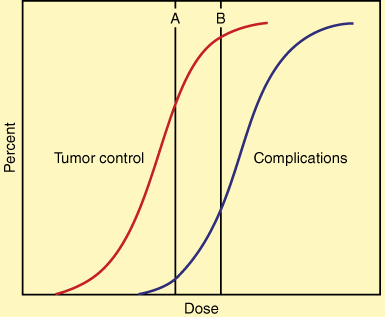 Effect of radiation on cervical carcinoma:Skin erythema (immediate reaction) due to therapeutic radiation: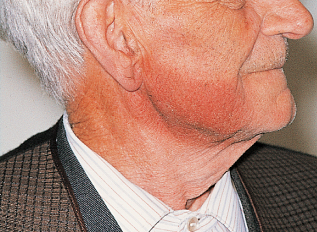 Lung fibrosis due to therapeutic radiation - abrupt demarcation between solid scarred lung (left) and adjacent normally aerated lung (right) - due to sharp cut-off at edge of irradiated field: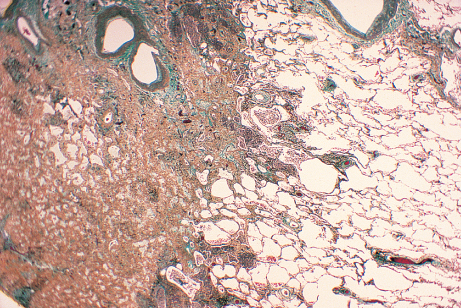 OrganAcute ChangesChronic ChangesNervous systemCerebral edemaNecrosis, myelitisEyeConjunctivitisCataract, keratitis, optic nerve atrophyLungPneumonitisPulmonary fibrosisHeart—Pericarditis, vascular damageUpper aerodigestive tractMucositis, xerostomia, anosmiaXerostomia, dental cariesGI tractNausea, diarrhea, edema, ulceration, hepatitisStricture, ulceration, perforation, hematocheziaKidney—Nephropathy, renal insufficiencyBladderDysuriaHematuria, ulceration, perforationGonadsSterilityAtrophy, ovarian failureHematopoietic tissueLymphopenia, neutropenia, thrombocytopeniaPancytopeniaBoneEpiphyseal growth arrestNecrosisSkinErythema, wet or dry desquamation, epilationTelangiectasia, subcutaneous fibrosis, ulcerationBefore irradiation: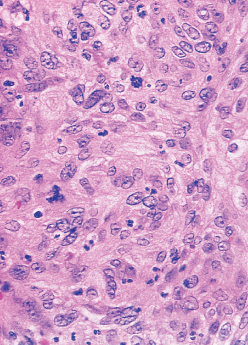 One week after high-dose irradiation - injury to tumour cells (note bloating of arrowed nuclei) and induced inflammatory reaction: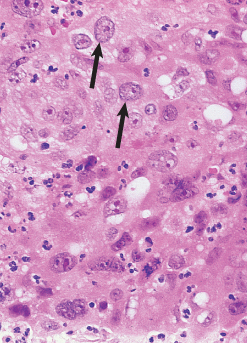 